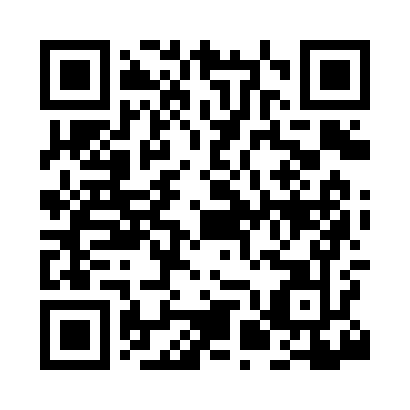 Prayer times for Band Mill, Arkansas, USAMon 1 Jul 2024 - Wed 31 Jul 2024High Latitude Method: Angle Based RulePrayer Calculation Method: Islamic Society of North AmericaAsar Calculation Method: ShafiPrayer times provided by https://www.salahtimes.comDateDayFajrSunriseDhuhrAsrMaghribIsha1Mon4:275:551:125:028:299:572Tue4:285:551:125:028:299:563Wed4:285:561:125:028:299:564Thu4:295:561:135:028:299:565Fri4:305:571:135:038:289:556Sat4:305:571:135:038:289:557Sun4:315:581:135:038:289:558Mon4:325:581:135:038:289:549Tue4:335:591:135:038:279:5410Wed4:336:001:135:038:279:5311Thu4:346:001:145:038:279:5312Fri4:356:011:145:038:269:5213Sat4:366:021:145:038:269:5114Sun4:376:021:145:038:259:5115Mon4:386:031:145:038:259:5016Tue4:396:041:145:038:249:4917Wed4:406:041:145:038:249:4818Thu4:406:051:145:038:239:4719Fri4:416:061:145:038:239:4720Sat4:426:061:145:038:229:4621Sun4:436:071:145:038:219:4522Mon4:446:081:145:038:219:4423Tue4:456:091:145:038:209:4324Wed4:466:091:145:038:199:4225Thu4:476:101:145:038:189:4126Fri4:496:111:145:038:189:4027Sat4:506:121:145:038:179:3928Sun4:516:121:145:028:169:3829Mon4:526:131:145:028:159:3730Tue4:536:141:145:028:149:3531Wed4:546:151:145:028:139:34